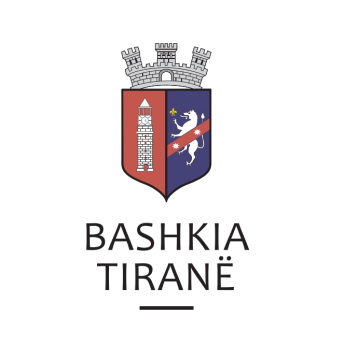      R  E  P U  B  L  I  K  A    E   S  H  Q  I  P  Ë  R  I  S  Ë
  BASHKIA TIRANË
DREJTORIA E PËRGJITHSHME PËR MARRËDHËNIET ME PUBLIKUN DHE JASHTË
DREJTORIA E KOMUNIKIMIT ME QYTETARËTLënda: Kërkesë për shpallje nga Gjykata e Rrethit Gjyqësor Tiranë për z. Sefer Shata.Pranë Bashkisë Tiranë ka ardhur kërkesa për shpallje nga Gjykata e Rrethit Gjyqësor Tiranë, me nr. 3275  akti, datë 09.07.2019, protokolluar në institucionin tonë me nr. 28709 prot., datë 19.07.2019.Ju sqarojmë se kjo gjykatë dërgon shpallje se është zhvilluar gjykimi i çështjes penale që i përket:Kërkues:              Prokuroria pranë Gjykatës së Rrethit Gjyqësor TiranëPersona në hetim:  Sefer ShataAkuzuar:              Kundërshtim i punonjësit të Policisë së Rendit PublikObjekti:                  Pushimin e çështjes penale në ngarkim të z. Sefer Shata, parashikuar                                nga neni 236/2 i K. Penal, pasi vepra penale nuk është kryer prej tyre.Data dhe ora e seancës:    30.07.2019, ora 12:00Drejtoria e Komunikimit me Qytetarët ka bërë të mundur afishimin e shpalljes për z. Sefer Shata,  në tabelën e shpalljeve të Sektorit të Informimit dhe Shërbimeve për Qytetarët pranë Bashkisë Tiranë.     R  E  P U  B  L  I  K  A    E   S  H  Q  I  P  Ë  R  I  S  Ë
  BASHKIA TIRANË
DREJTORIA E PËRGJITHSHME PËR MARRËDHËNIET ME PUBLIKUN DHE JASHTË
DREJTORIA E KOMUNIKIMIT ME QYTETARËTLënda: Kërkesë për shpallje nga Gjykata e Rrethit Gjyqësor Tiranë për znj. Pajtesa Bisha.Pranë Bashkisë Tiranë ka ardhur kërkesa për shpallje nga Gjykata e Rrethit Gjyqësor Tiranë, me nr. 3275  akti, datë 09.07.2019, protokolluar në institucionin tonë me nr. 28709 prot., datë 19.07.2019.Ju sqarojmë se kjo gjykatë dërgon shpallje se është zhvilluar gjykimi i çështjes penale që i përket:Paditëse:             Pajtesa BishaI paditur:            Shoqëria e Përmbarimit Gjyqësor Privat”Real Bailiff Service” shpk etjObjekti:              Kundërshtim veprimi përmbarimorDrejtoria e Komunikimit me Qytetarët ka bërë të mundur afishimin e shpalljes për znj. Pajtesa Bisha,  në tabelën e shpalljeve të Sektorit të Informimit dhe Shërbimeve për Qytetarët pranë Bashkisë Tiranë.     R  E  P U  B  L  I  K  A    E   S  H  Q  I  P  Ë  R  I  S  Ë
  BASHKIA TIRANË
DREJTORIA E PËRGJITHSHME PËR MARRËDHËNIET ME PUBLIKUN DHE JASHTË
DREJTORIA E KOMUNIKIMIT ME QYTETARËTLënda: Kërkesë për shpallje nga Gjykata e Rrethit Gjyqësor Tiranë për znj. Leonida Stefanasi.Pranë Bashkisë Tiranë ka ardhur kërkesa për shpallje nga Gjykata e Rrethit Gjyqësor Tiranë, me nr. 2840 A, datë 18.07.2019, protokolluar në institucionin tonë me nr. 28708 prot., datë 19.07.2019.Ju sqarojmë se kjo gjykatë dërgon shpallje se është zhvilluar gjykimi i çështjes penale që i përket:Të kallëzuarës:               Leonida StefanasiBaza Ligjore:              Neni 329/a/1 i K. Pr. PenaleObjekti:                  Pushimi i çështjes penale nr. 2771, viti 2019Drejtoria e Komunikimit me Qytetarët ka bërë të mundur afishimin e shpalljes për znj. Leonida Stefanasi, në tabelën e shpalljeve të Sektorit të Informimit dhe Shërbimeve për Qytetarët pranë Bashkisë Tiranë.     R  E  P U  B  L  I  K  A    E   S  H  Q  I  P  Ë  R  I  S  Ë
  BASHKIA TIRANË
DREJTORIA E PËRGJITHSHME PËR MARRËDHËNIET ME PUBLIKUN DHE JASHTË
DREJTORIA E KOMUNIKIMIT ME QYTETARËTLënda: Kërkesë për shpallje nga Gjykata e Rrethit Gjyqësor Vlorë për shoqërinë “Reno Konstruksion” sh.p.k.Pranë Bashkisë Tiranë ka ardhur kërkesa për shpallje nga Gjykata e Rrethit Gjyqësor Vlorë, me nr. akti (s’ka), datë 15.07.2019, protokolluar në institucionin tonë me nr. 28707 prot., datë 19.07.2019.Ju sqarojmë se kjo gjykatë dërgon shpallje se është zhvilluar gjykimi i çështjes civile që i përket:Paditës:               Bledare HibrajTë paditur:          Shoqëria “Reno Konstruksion” sh.p.k.Objekti:               Përmbushje detyrimi kontraktoreDrejtoria e Komunikimit me Qytetarët ka bërë të mundur afishimin e shpalljes për shoqërinë “Reno Konstruksion” sh.p.k., në tabelën e shpalljeve të Sektorit të Informimit dhe Shërbimeve për Qytetarët pranë Bashkisë Tiranë.     R  E  P U  B  L  I  K  A    E   S  H  Q  I  P  Ë  R  I  S  Ë
  BASHKIA TIRANË
DREJTORIA E PËRGJITHSHME PËR MARRËDHËNIET ME PUBLIKUN DHE JASHTË
DREJTORIA E KOMUNIKIMIT ME QYTETARËTLënda: Kërkesë për shpallje nga Gjykata e Rrethit Gjyqësor Tiranë për znj. Henea Kamberaj.Pranë Bashkisë Tiranë ka ardhur kërkesa për shpallje nga Gjykata e Rrethit Gjyqësor Tiranë, me nr. 2840 A, datë 18.07.2019, protokolluar në institucionin tonë me nr. 28708 prot., datë 19.07.2019.Ju sqarojmë se kjo gjykatë dërgon shpallje se është zhvilluar gjykimi i çështjes civile që i përket:Kërkues:               Henea KamberajObjekti:                  Disponim ankimiDrejtoria e Komunikimit me Qytetarët ka bërë të mundur afishimin e shpalljes për znj. Henea Kamberaj, në tabelën e shpalljeve të Sektorit të Informimit dhe Shërbimeve për Qytetarët pranë Bashkisë Tiranë.     R  E  P U  B  L  I  K  A    E   S  H  Q  I  P  Ë  R  I  S  Ë
  BASHKIA TIRANË
DREJTORIA E PËRGJITHSHME PËR MARRËDHËNIET ME PUBLIKUN DHE JASHTË
DREJTORIA E KOMUNIKIMIT ME QYTETARËTLënda: Kërkesë për shpallje nga Gjykata e Apelit Administrativ Tiranë për z. Ardian Lekaj.Pranë Bashkisë Tiranë ka ardhur kërkesa për shpallje nga Gjykata e Apelit Administrativ Tiranë, me nr. 11907/9112/4655/949/31 akti, datë 16.07.2019, protokolluar në institucionin tonë me nr. 28713 prot., datë 19.07.2019.Ju sqarojmë se kjo gjykatë dërgon shpallje se është zhvilluar gjykimi i çështjes administrative që i përket:Paditës:               Inspektoriati Ndërtimor Urbanistik KombëtarTë paditur:          Njësia Administrative Udenisht, Bashkia Pogradec, Këshilli i Qarkut KorçëPerson i tretë:  Agjencia Shtetërore e Kadastrës, Zyra Rajonale e regjistrimit të Pasurive të Paluajtshme Pogradec, shoqëria “Fisku Construksion” sh.p.k. me seli në Pogradec me përfaqësues z. Hasan Zaçe, përfaqësuar me autorizim dt. 02.08.2014 nga av. Gerald Blaceri, Ardian Lekaj. Objekti:          Konstatimin e plavlefshmërisë absolute të vendimit nr. 31, dt. 07.08.2003 të KRRT Qarku Korçë, konstatimin e pavlefshmërisë absolute të vendimit nr. 02/9, dt. 21.06.2006 të KRRT Komuna Udenisht për “Rifreskim i vendimit nr. 31/VI/8, dt. 07.08.2003 të KRRT Qarku Korçë për miratim leje ndërtimi dhe shtesë kati etj. Drejtoria e Komunikimit me Qytetarët ka bërë të mundur afishimin e shpalljes për z. Ardian Lekaj në tabelën e shpalljeve të Sektorit të Informimit dhe Shërbimeve për Qytetarët pranë Bashkisë Tiranë.     R  E  P U  B  L  I  K  A    E   S  H  Q  I  P  Ë  R  I  S  Ë
  BASHKIA TIRANË
DREJTORIA E PËRGJITHSHME PËR MARRËDHËNIET ME PUBLIKUN DHE JASHTË
DREJTORIA E KOMUNIKIMIT ME QYTETARËTLënda: Kërkesë për shpallje nga Gjykata e Rrethit Gjyqësor Vlorë për znj. Besjona Koprencka.Pranë Bashkisë Tiranë ka ardhur kërkesa për shpallje nga Gjykata e Rrethit Gjyqësor Vlorë, me nr. 1132 akti (H. Çela), datë 09.07.2019, protokolluar në institucionin tonë me nr. 28120 prot., datë 19.07.2019.Ju sqarojmë se kjo gjykatë dërgon shpallje për përfundimin e gjykimit të çështjes civile që i përket:Paditës:          Ilirjan Koprencka, Luçiana KoprenckaTë paditur:    Agris Koprencka, Besjona Koprencka, Dhjamantina LlanajObjekti:         Pjestim i pasurisëDrejtoria e Komunikimit me Qytetarët ka bërë të mundur afishimin e shpalljes znj. Besjona Koprencka, në tabelën e shpalljeve të Sektorit të Informimit dhe Shërbimeve për Qytetarët pranë Bashkisë Tiranë.     R  E  P U  B  L  I  K  A    E   S  H  Q  I  P  Ë  R  I  S  Ë
  BASHKIA TIRANË
DREJTORIA E PËRGJITHSHME PËR MARRËDHËNIET ME PUBLIKUN DHE JASHTË
DREJTORIA E KOMUNIKIMIT ME QYTETARËTLënda: Kërkesë për shpallje nga Gjykata së Rrethit Gjyqësor Tiranë për z. Durim Tafa.Pranë Bashkisë Tiranë ka ardhur kërkesa për shpallje nga Rrethit Gjyqësor Tiranë, me nr. (s’ka), datë 17.07.2019, protokolluar në Bashkinë Tiranë me nr. 28714 prot., datë 19.07.2019.Ju sqarojmë se kjo gjykatë dërgon shpallje se është zhvilluar gjykimi i çështjes civile që i përket:Paditëse:      Nurije TafaI Paditur:     Durim TafaObjekti:       Zgjidhje marteseDrejtoria e Komunikimit me Qytetarët ka bërë të mundur afishimin e shpalljes z. Durim Tafa, në tabelën e shpalljeve të Sektorit të Informimit dhe Shërbimeve për Qytetarët pranë Bashkisë Tiranë.     R  E  P U  B  L  I  K  A    E   S  H  Q  I  P  Ë  R  I  S  Ë
  BASHKIA TIRANË
DREJTORIA E PËRGJITHSHME PËR MARRËDHËNIET ME PUBLIKUN DHE JASHTË
DREJTORIA E KOMUNIKIMIT ME QYTETARËTLënda: Kërkesë për shpallje nga Gjykata e Rrethit Gjyqësor Tiranë, për z. Ervin Qerimi.Pranë Bashkisë Tiranë ka ardhur kërkesa për shpallje nga Gjykata e Rrethit Gjyqësor Tiranë, me nr. 3275 akti, datë 09.07.2019, protokolluar në institucionin tonë me nr. 28712 prot., datë 19.07.2019.Ju sqarojmë se kjo gjykatë dërgon shpallje se është zhvilluar gjykimi i çështjes penale që i përket:Kërkues:                           Prokuroria pranë Gjykatës së Rrethit Gjyqësor TiranëPersona në hetim:                 Ervin QerimiAkuzuar:                           Veprën penale “Kundërshtim i punonjësit të policisë                                           së rendit publik”Data dhe ora e seancës:    30.07.2019, ora 12:00Drejtoria e Komunikimit me Qytetarët ka bërë të mundur afishimin e shpalljes për z. Ervin Qerimi,  në tabelën e shpalljeve të Sektorit të Informimit dhe Shërbimeve për Qytetarët pranë Bashkisë Tiranë.     R  E  P U  B  L  I  K  A    E   S  H  Q  I  P  Ë  R  I  S  Ë
  BASHKIA TIRANË
DREJTORIA E PËRGJITHSHME PËR MARRËDHËNIET ME PUBLIKUN DHE JASHTË
DREJTORIA E KOMUNIKIMIT ME QYTETARËTLënda: Kërkesë për shpallje nga Gjykata e Rrethit Gjyqësor Tiranë, për z. Alfred Hysi.Pranë Bashkisë Tiranë ka ardhur kërkesa për shpallje nga Gjykata e Rrethit Gjyqësor Tiranë, me nr. 3275 akti, datë 09.07.2019, protokolluar në institucionin tonë me nr. 28711 prot., datë 19.07.2019.Ju sqarojmë se kjo gjykatë dërgon shpallje se është zhvilluar gjykimi i çështjes penale që i përket:Kërkues:                           Prokuroria pranë Gjykatës së Rrethit Gjyqësor TiranëPersona në hetim:                 Alfred HysiAkuzuar:                           Veprën penale “Kundërshtim i punonjësit të policisë                                           së rendit publik”Data dhe ora e seancës:    30.07.2019, ora 12:00Drejtoria e Komunikimit me Qytetarët ka bërë të mundur afishimin e shpalljes për z. Alfred Hysi,  në tabelën e shpalljeve të Sektorit të Informimit dhe Shërbimeve për Qytetarët pranë Bashkisë Tiranë.     R  E  P U  B  L  I  K  A    E   S  H  Q  I  P  Ë  R  I  S  Ë
  BASHKIA TIRANË
DREJTORIA E PËRGJITHSHME PËR MARRËDHËNIET ME PUBLIKUN DHE JASHTË
DREJTORIA E KOMUNIKIMIT ME QYTETARËTLënda: Kërkesë për shpallje nga Gjykata e Rrethit Gjyqësor Tiranë, për znj. Zana Demushi.Pranë Bashkisë Tiranë ka ardhur kërkesa për shpallje nga Gjykata e Rrethit Gjyqësor Tiranë, me nr. 3275 akti, datë 09.07.2019, protokolluar në institucionin tonë me nr. 28710 prot., datë 0.07.2019.Ju sqarojmë se kjo gjykatë dërgon shpallje se është zhvilluar gjykimi i çështjes penale që i përket:Kërkues:                           Prokuroria pranë Gjykatës së Rrethit Gjyqësor TiranëPersona në hetim:                 Zana DemushiAkuzuar:                           Veprën penale “Kundërshtim i punonjësit të policisë                                           së rendit publik”Data dhe ora e seancës:    30.07.2019, ora 12:00Drejtoria e Komunikimit me Qytetarët ka bërë të mundur afishimin e shpalljes për z. Zana Demushi,  në tabelën e shpalljeve të Sektorit të Informimit dhe Shërbimeve për Qytetarët pranë Bashkisë Tiranë.